PATVIRTINTARietavo savivaldybės tarybos2019 m. rugsėjo 19 d.sprendimu Nr. T1-RIETAVO SAVIVALDYBĖS SENIŪNAIČIŲ RINKIMŲ ORGANIZAVIMO TVARKOS APRAŠASI SKYRIUSBENDROSIOS NUOSTATOS1.	Rietavo savivaldybės seniūnaičių rinkimų organizavimo tvarkos aprašas (toliau – Aprašas) reglamentuoja seniūnaičių rinkimų organizavimo ir vykdymo tvarką Rietavo savivaldybės seniūnaitijose.2.	Seniūnaitijų gyventojai, turintys teisę rinkti Rietavo savivaldybės (toliau – Savivaldybė) tarybą, Lietuvos Respublikos vietos savivaldos įstatymo ir šio Aprašo nustatyta tvarka renka gyvenamosios vietovės bendruomenės atstovus – seniūnaičius. 3.	Seniūnaitis renkamas 4 metams, bet ne ilgiau negu iki išrinkus Savivaldybės tarybą surengtuose seniūnaičių rinkimuose bus išrinktas seniūnaitis. Seniūnaitis dirba visuomeniniais pagrindais. 4.	Seniūnaičio rinkimai organizuojami ne vėliau kaip per 6 mėnesius nuo tos dienos, kai į pirmąjį Savivaldybės tarybos posėdį susirenka ir prisiekia išrinktos Savivaldybės tarybos nariai. Seniūnaičio rinkimų datą skelbia Savivaldybės administracijos direktorius arba Administracijos direktoriaus pavedimu – seniūnas. Jeigu seniūnijos neįsteigtos, seniūnaičių rinkimų datą skelbia Savivaldybės administracijos direktorius arba Administracijos direktoriaus pavedimu – paskirtas valstybės tarnautojas. Seniūnaičio rinkimų data skelbiama ne vėliau kaip likus 15 dienų iki rinkimų dienos. II SKYRIUSKANDIDATŲ Į SENIŪNAIČIUS REGISTRAVIMO TVARKA5.	Kandidatus į seniūnaičius gali siūlyti tik tos seniūnaitijos, kurioje renkamas seniūnaitis, gyventojai, bendruomeninės organizacijos.6.	Kandidatu į seniūnaičius gali būti pilnametis seniūnaitijos gyventojas, deklaravęs gyvenamąją vietą toje seniūnaitijoje, kurioje jo kandidatūra siūloma į seniūnaičius.7.	Seniūnaičiu negali būti renkamas asmuo, kuris:7.1.	įstatymų nustatyta tvarka pripažintas kaltu dėl sunkaus ar labai sunkaus nusikaltimo padarymo ir turi neišnykusį ar nepanaikintą teistumą;7.2.	yra įstatymų nustatyta tvarka uždraustos organizacijos narys;7.3.	yra Savivaldybės tarybos narys, Savivaldybės administracijos direktorius, Savivaldybės kontrolierius, Savivaldybės administracijos valstybės tarnautojas;7.4.	teismo pripažintas neveiksniu tam tikroje srityje.8.	Kandidatus registruoja atsakingas seniūnijos darbuotojas. Kandidatai registruojami seniūnijos patalpose, atskirame žurnale ir jiems suteikiamas eilės numeris. Kandidatas į seniūnaičius seniūnijai turi pateikti:8.1.	sutikimą dalyvauti seniūnaičio rinkimuose (1 priedas);8.2.	nepriekaištingos reputacijos reikalavimų atitikties deklaraciją;8.3.	gyvenimo aprašymą (CV);8.4.	vieną 3 X 4 nuotrauką;8.5.	sutikimą tvarkyti kandidato asmens duomenis (6 priedas).9.	Kandidatų į seniūnaičius registracija prasideda po rinkimų datos paskelbimo (Aprašo 4 punktas) ir baigiasi likus 7 dienoms iki rinkimų dienos. III SKYRIUSSENIŪNAIČIŲ RINKIMŲ ORGANIZAVIMO TVARKA SENIŪNAITIJOSE, KURIOSE GYVENA NE DAUGIAU KAIP 500 GYVENTOJŲ10.	Seniūnaitijose, kuriose gyvena ne daugiau kaip 500 gyventojų, seniūnaičiai paprastai renkami gyventojų susirinkime, kurį organizuoja seniūnas. Rinkimų agitacija, neatsižvelgiant į jos būdus, formą ir priemones, draudžiama seniūnaičių rinkimų dieną.11.	Seniūnaičio rinkimų datą, rinkimų būdą ir kitą aktualią informaciją apie seniūnaičio rinkimus vietos spaudoje, Rietavo savivaldybės interneto svetainėje (www.rietavas.lt), viešai Savivaldybės ir seniūnijos patalpose, skelbimų lentose seniūnas skelbia ne vėliau kaip likus 15 dienų iki rinkimų dienos. Skelbime nurodoma:11.1.	seniūnaitijos, kurioje bus vykdomi rinkimai, pavadinimas;11.2.	kandidatų į seniūnaičius registravimo pradžios ir pabaigos laikas;11.3.	vieta, kurioje registruojami kandidatai; 11.4.	rinkimų būdas, data, laikas;11.5.	rinkimų vieta;11.6.	kita reikalinga informacija. 12.	Rinkimuose dalyvauja seniūnaitijos, kurioje renkamas seniūnaitis, gyventojai. Gyventojų susirinkimo dalyviai registruojami registracijos lape. Gyventojams turi būti sudarytos galimybės susipažinti su informacija apie kandidatus į seniūnaičio pareigas. 13.	Rinkimams pirmininkauja seniūnas, o susirinkimo sekretoriaus funkcijas vykdo seniūnijos darbuotojas.14.	Seniūnaitis renkamas balsuojant. 15.	Rinkimai protokoluojami. Protokolas surašomas pagal nustatytą formą (2 priedas).16.	Rinkimai pradedami pristatant rinkimų tvarką ir kandidatus pagal kandidatų registracijos numerį.17.	Kandidatui pageidaujant, jam suteikiama teisė prisistatyti. Kandidato prisistatymui skiriama iki 5 minučių. Po prisistatymo kandidatui gali būti užduodama klausimų. Klausimų ir atsakymų trukmė – iki 10 minučių. 18.	Kai baigiami pasisakymai, rinkimų pirmininkas pradeda balsavimą. Susirinkimo dalyvis turi tik vieno balso teisę ir gali balsuoti tik už vieną kandidatą į seniūnaičius.19.	Balsuojama už kiekvieną kandidatą atskirai, laikantis eiliškumo. 20.	Dviem ar daugiau kandidatų surinkus vienodą balsų skaičių (nėra vieno laimėtojo), vykdomas pakartotinis balsavimas. Iš naujo balsuojama tik už vienodą balsų skaičių surinkusius kandidatus. 21.	Baigus balsavimą, rinkimų pirmininkas (seniūnas) skelbia balsavimo rezultatus.22.	Išrinktas seniūnaičiu laikomas tas kandidatas, kuris surinko daugiausiai rinkimuose dalyvavusių gyventojų balsų. 23.	Seniūnaičio įgaliojimai prasideda nuo balsavimo rezultatų paskelbimo dienos. 24.	Balsavimo rezultatai skelbiami Savivaldybės interneto svetainėje (www.rietavas.lt) ir seniūnijos skelbimų lentoje.IV SKYRIUSSENIŪNAIČIŲ RINKIMŲ ORGANIZAVIMO TVARKA SENIŪNAITIJOSE, KURIOSE GYVENA DAUGIAU KAIP 500 GYVENTOJŲ25.	Seniūnaitijose, kuriose gyvena daugiau kaip 500 gyventojų, seniūnaičiai paprastai renkami organizuojant gyventojų susirinkimą arba gyventojus apklausiant raštu ar elektroninių ryšių priemonėmis (esant techninėms galimybėms). Rinkimų būdą įsakymu nustato Savivaldybės administracijos direktorius. Rinkimų agitacija, neatsižvelgiant į jos būdus, formą  ir priemones, draudžiama seniūnaičių rinkimų dieną. 26.	Seniūnaičių rinkimų datą ir kitą aktualią informaciją apie seniūnaičių rinkimus vietos spaudoje, Rietavo savivaldybės interneto svetainėje (www.rietavas.lt), Savivaldybės ir seniūnijos patalpose, skelbimų lentose seniūnas skelbia ne vėliau kaip likus 15 dienų iki rinkimų dienos. Skelbime nurodoma:26.1.	seniūnaitijos, kurioje bus vykdomi rinkimai, pavadinimas;26.2.	vieta, kurioje registruojami kandidatai;26.3.	tikslus kandidatų registravimo pradžios ir pabaigos laikas;26.4.	rinkimų būdas, data, laikas;26.5.	rinkimų vieta;26.6.	kita reikalinga informacija.27.	 Rinkimuose ar apklausoje raštu ar elektroninių ryšių priemonėmis dalyvauja seniūnaitijos, kurioje renkamas seniūnaitis, gyventojai. Seniūnaičių rinkimai gyventojų susirinkime organizuojami šio Aprašo III skyriuje nustatyta tvarka.28.	Gyventojų apklausą raštu vykdo seniūnas. Apklausos trukmė – 10 darbo dienų. Apklausos lapai turi būti tik nurodytoje apklausos vykdymo vietoje. 29.	Gyventojas apklausą vykdančiam asmeniui pateikia savo asmens dokumentą ir pasirašo apklausos lape (4 priedas).30.	Apklausa vykdoma seniūnijos darbo valandomis.31.	Gyventojų apklausos raštu, elektroninių ryšių priemonėmis (esant techninėms galimybėms)  trukmė – 10 darbo dienų. 32.	Pasibaigus apklausos raštu ar elektroninėmis ryšių priemonėmis vykdymo laikui, skaičiuojami rezultatai. Rezultatus skaičiuoja ir tvirtina apklausos komisija, kurią sudaro ne mažiau kaip trys seniūnijos darbuotojai. Išrinktu seniūnaičiu laikomas daugiausia balsų gavęs kandidatas. 33.	 Dviem ar daugiau kandidatų surinkus vienodą skaičių balsų (nėra vieno laimėtojo), vykdomi pakartotiniai seniūnaičių rinkimai. Pakartotinai seniūnaičiai renkami gyventojų susirinkime. Rinkimai vykdomi vadovaujantis šio Aprašo III skyriumi. Balsuojama tik už vienodą skaičių surinkusius kandidatus.34.	 Apklausos komisijos posėdžiai protokoluojami, skaičiuojant rezultatus surašomas nustatytos formos protokolas (3 priedas).35.	Seniūnaičio įgaliojimai prasideda nuo rinkimų rezultatų paskelbimo. Rezultatus skelbia rinkimų komisijos pirmininkas.36.	Balsavimo rezultatai skelbiami Savivaldybės interneto svetainėje (www.rietavas.lt) ir seniūnijos skelbimų lentoje.V SKYRIUSSENIŪNAIČIO STATUSĄ PATVIRTINANČIŲ DOKUMENTŲ ĮFORMINIMAS37. Seniūnai per 5 darbo dienas išrinktų seniūnaičių sąrašą pateikia Administracijos direktoriui. Seniūnaičių sąrašas tvirtinamas Savivaldybės administracijos direktoriaus įsakymu. Išrinktam seniūnaičiui ne vėliau kaip per 10 darbo dienų po rinkimų įteikiamas (išduodamas) Savivaldybės administracijos direktoriaus nustatytos formos seniūnaičio pažymėjimas, kuriame įrašomi šie duomenys: seniūnaičio vardas ir pavardė, Savivaldybės, seniūnijos (jeigu ji yra įsteigta) ir seniūnaitijos, kurios gyventojų atstovu asmuo išrinktas, pavadinimas ir išrinkimo seniūnaičiu data. Seniūnaičio pažymėjime turi būti seniūnaičio atvaizdas (nuotrauka). Seniūnaičio pažymėjimas turi būti pasirašytas Savivaldybės mero. 38. Seniūnaičių pažymėjimai registruojami Seniūnaičių pažymėjimų registre (5 priedas), kurį kiekviena seniūnija tvarko ir apskaito atskirai.VI SKYRIUSSENIŪNAIČIO ATŠAUKIMO TVARKA39.	Seniūnaitį iš pareigų atšaukia Savivaldybės administracijos direktorius įsakymu, jeigu seniūnaičiu nepasitikėjimą pareiškia seniūnas motyvuotu teikimu ar ne mažiau kaip 5 procentai seniūnaitijos gyventojų, turinčių teisę rinkti seniūnaitį.40.	Seniūnaitijos gyventojai motyvuotą nepasitikėjimą seniūnaičiu pareiškia raštu. Nepasitikėjimo seniūnaičiu rašte kiekvienas nepasitikėjimui pritariantis asmuo nurodo vardą, pavardę, gyvenamąją vietą ir pasirašo. Nepasitikėjimas raštu pateikiamas atitinkamai seniūnijai. Seniūnijos seniūnas patikrina, ar dėl nepasitikėjimo pasirašę asmenys yra seniūnaitijos, kurioje pareikštas nepasitikėjimas seniūnaičiu, gyventojai ar nepasitikėjimą pareiškė ne mažiau kaip 5 procentai seniūnaitijos gyventojų, turinčių teisę rinkti seniūnaitį. Jeigu pareikštas nepasitikėjimas raštu atitinka šiame punkte nurodytus reikalavimus, jis persiunčiamas Savivaldybės administracijos direktoriui. Gavus gyventojų raštą, per 5 darbo dienas parengiamas Savivaldybės administracijos direktoriaus įsakymas dėl seniūnaičio atšaukimo iš pareigų.VII SKYRIUSBAIGIAMOSIOS NUOSTATOS41.	Rinkimai laikomi įvykusiais, jeigu rinkimuose dalyvauja ne mažiau kaip 5 procentai seniūnaitijos gyventojų, turinčių teisę rinkti seniūnaitį. Neįvykus rinkimams, pakartotiniai rinkimai organizuojami ne vėliau kaip po 2 mėnesių. Pakartotiniams rinkimams netaikomas šiame punkte nustatytas reikalavimas dėl rinkimuose dalyvaujančių gyventojų skaičiaus. Toliau pakartotiniai rinkimai organizuojami šio Aprašo III ir IV skyriuose nustatyta tvarka.42.	Išrinktiems seniūnaičiams per 3 mėnesius nuo jų išrinkimo dienos Savivaldybės administracijos direktoriaus nustatyta tvarka organizuojami mokymai, skirti įgyti kompetencijos, būtinos tinkamai vykdyti Lietuvos Respublikos vietos savivaldos įstatyme nustatytas seniūnaičių funkcijas.43.	Seniūnaičio rinkimų rezultatai gali būti pripažinti neteisėtais, nustačius rinkimų organizavimo ir vykdymo procedūrinių pažeidimų. Rinkimų rezultatai skundžiami Lietuvos Respublikos įstatymų nustatyta tvarka.44.	Jeigu seniūnaitis atsisako savo įgaliojimų, netenka seniūnaičio statuso pareiškus nepasitikėjimą arba negali atlikti funkcijų dėl ligos (kai laikinasis nedarbingumas trunka ilgiau kaip 120 kalendorinių dienų iš eilės arba ilgiau kaip 140 dienų per paskutinius 12 mėnesių), šio aprašo nustatyta tvarka organizuojami nauji seniūnaičio rinkimai.45.	Aprašo nuostatų įgyvendinimo kontrolę atlieka Savivaldybės administracijos direktorius.46.	Savivaldybės administracijai ar (ir) seniūnijai gavus skundą dėl seniūnaičių rinkimų organizavimo tvarkos pažeidimo, Savivaldybės administracijos direktorius per 3 darbo dienas nuo skundo registravimo Savivaldybės administracijoje dienos iš 3 valstybės tarnautojų sudaro darbo grupę skundui išnagrinėti. Skundas išnagrinėjamas ir išvados Savivaldybės administracijos direktoriui teikiamos per 10 darbo dienų nuo darbo grupės sudarymo dienos. Savivaldybės administracijos direktorius, atsižvelgęs į darbo grupės išvadas, turi teisę priimti sprendimą pripažinti rinkimų rezultatus atitinkamoje seniūnaitijoje negaliojančiais ir pavesti seniūnui organizuoti naujus rinkimus, vadovaujantis Aprašo nuostatomis.  47.	Šis Aprašas gali būti papildomas ir keičiamas Savivaldybės tarybos sprendimu._______________________Rietavo savivaldybės seniūnaičių rinkimų organizavimo tvarkos aprašo1 priedas______________________________________________________________________________(vardas, pavardė)______________________________________________________________________________(adresas, telefonas)Rietavo savivaldybės administracijos_____________________ seniūnijos seniūnuiSUTIKIMAS20__m. ____________________d.Aš,  ___________________________ sutinku dalyvauti _______________ seniūnijos(vardas, pavardė)			          (pavadinimas)____________________ seniūnaitijos seniūnaičio rinkimuose.(pavadinimas)PRIDEDAMA:1. ______________________________________2. ______________________________________3. ________________________________________________________				______________________(parašas)					         (vardas, pavardė)Rietavo savivaldybės seniūnaičių rinkimų organizavimo tvarkos aprašo2 priedas________________________SENIŪNAITIJOS SENIŪNAIČIŲ RINKIMŲ GYVENTOJŲ SUSIRINKIMO PROTOKOLAS _____________________ Nr. ______  	(data)______________________________________________( Seniūnijos pavadinimas)Rinkimų pradžia ________________ rinkimų pabaiga _______________.BALSAVIMO SUVESTINĖBalsavimo suvestinė užpildyta teisingai.Rinkimų sekretorius                        __________             ________________________	                                                           (Parašas)                                                          (Vardas,  pavardė)Rinkimų pirmininkas skelbia, kad ____________ seniūnaitijos seniūnaičiu (-te) išrinktas (-ta) _______________________________________________________________________ .Rinkimų pirmininkas                 ___________           ______________________(Parašas)                                           (Vardas,  pavardė)Rinkimų sekretorius                   ___________           ______________________(Parašas)                                           (Vardas,  pavardė)Su _________________ seniūnaitijos seniūnaičio rinkimų rezultatais susipažinome:______________________________________                                               ___________________________________________________________                                                __________________________________________________________                                               _____________________(Kandidatų vardai ir pavardės)                                                                               (Kandidatų parašai)________________________Rietavo savivaldybės seniūnaičių rinkimų organizavimo tvarkos aprašo3 priedas________________________SENIŪNAITIJOS SENIŪNAIČIO APKLAUSOS KOMISIJOS REZULTATŲ SKAIČIAVIMO PROTOKOLAS_____________________ Nr. ______  	(data)______________________________________________( Seniūnijos pavadinimas)APKLAUSOS SUVESTINĖApklausos suvestinė užpildyta teisingai.Komisijos sekretorius                        __________             ________________________	                                                           (Parašas)                                                          (Vardas,  pavardė)Komisija skelbia, kad __________________ seniūnaitijos seniūnaičiu (-te) išrinktas (-ta) _______________________________________________________________________ .Komisijos pirmininkas                 ___________           ______________________(Parašas)                                           (Vardas,  pavardė)Komisijos sekretorius                   ___________           ______________________(Parašas)                                           (Vardas,  pavardė)Komisijos nariai                           ___________           ______________________(Parašas)                                           (Vardas,  pavardė)Su _________________ seniūnaitijos seniūnaičio rinkimų rezultatais susipažinome:______________________________________                                               ___________________________________________________________                                                __________________________________________________________                                               _____________________(Kandidatų vardai ir pavardės)                                                                               (Kandidatų parašai)________________________Rietavo savivaldybės seniūnaičių rinkimų organizavimo tvarkos aprašo4 priedas(Seniūnaičio rinkimų apklausos lapo forma)RIETAVO SAVIVALDYBĖS ADMINISTRACIJOS__________________________________________ SENIŪNIJOS_______________________________________ SENIŪNAITIJOSSENIŪNAIČIO RINKIMAIAPKLAUSOS LAPAS Nr. ______20____ m.___________________ mėn. _____ d._________________________________________________________(kandidato vardas, pavardė)_____________________________________Rietavo savivaldybės seniūnaičių rinkimų organizavimo tvarkos aprašo5 priedasRIETAVO SAVIVALDYBĖS ADMINISTRACIJOS__________________________________________ SENIŪNIJOSSENIŪNAIČIŲ PAŽYMĖJIMŲ REGISTRAVIMO ŽURNALAS______________________________________Rietavo savivaldybės seniūnaičių rinkimų organizavimo tvarkos aprašo6 priedas(Sutikimo tvarkyti asmens duomenis forma)________________________________________________________________________________(asmens vardas ir pavardė)________________________________________________________________________________(deklaruotos gyvenamosios vietos adresas, telefonas)Rietavo savivaldybės administracijaiSUTIKIMASTVARKYTI ASMENS DUOMENIS20____ m. ________________ d._______________(sudarymo vieta)Sutinku, kad Rietavo savivaldybės administracija tvarkytų mano asmens duomenis ir gautų informaciją apie mano deklaruotą gyvenamąją vietą.Pastaba. Jūsų pateikti dokumentai, kuriuose nurodyti asmens duomenys, bus saugomi Rietavo savivaldybės administracijoje ir niekam neperduodami.Asmens duomenų šaltiniaiAsmens duomenys gaunami iš Gyventojų registro.Tvarkomų asmens duomenų sąrašas:Vardas ir pavardė, asmens kodas.Deklaruota gyvenamoji vieta (vardas ir pavardė, gimimo metai, adresas).Su informacija susipažinau: ______________________________________________(prašymą pateikusio asmens parašas, vardas ir pavardė)RIETAVO SAVIVALDYBĖS ADMINISTRACIJAAIŠKINAMASIS RAŠTAS PRIE SPRENDIMO„DĖL RIETAVO SAVIVALDYBĖS SENIŪNAIČIŲ RINKIMŲ ORGANIZAVIMO TVARKOS APRAŠO PATVIRTINIMO“ PROJEKTO2019 m. rugsėjo 5 d.RietavasSprendimo projekto esmė.Sprendimo projektu siūloma patvirtinti Rietavo savivaldybės seniūnaičių rinkimų organizavimo tvarkos aprašą, pripažinti netekusiu galios Rietavo savivaldybės tarybos 2017 m. rugsėjo 14 d. sprendimą Nr. T1-164 „Dėl Rietavo savivaldybės seniūnaičių rinkimų organizavimo tvarkos aprašo patvirtinimo“ ir taip įgyvendinti Lietuvos Respublikos vietos savivaldos įstatymo 33 straipsnio redakciją, kuri taikoma savivaldybėse, kuriose į pirmą posėdį susirinko 2019 metais išrinktos savivaldybių tarybos.Kuo vadovaujantis parengtas sprendimo projektas. Sprendimo projektas parengtas vadovaujantis Lietuvos Respublikos vietos savivaldos įstatymo 16 straipsnio 4 dalimi, 18 straipsnio 1 dalimi, 33 straipsnio 2, 3, 10, 14 ir 15 dalimis.3. Tikslai ir uždaviniai.Sprendimo projektu siekiama patvirtinti Rietavo savivaldybės seniūnaičių rinkimų organizavimo tvarkos aprašą. Įstatymas numato, kad iš seniūnijos aptarnaujamos teritorijos gyvenamųjų vietovių ar jų dalių yra sudaromos seniūnaitijos, o seniūnaitijų gyventojai renka gyvenamosios vietovės bendruomenės atstovus – seniūnaičius, kurie dirba visuomeniniais pagrindais. Seniūnaičių rinkimų organizavimo tvarkos apraše nustatoma seniūnaičių rinkimo tvarka (kas gali būti kandidatais į seniūnaičius, kuriam laikui renkamas seniūnaitis, rinkimų tvarka).Laukiami rezultatai.Priėmus Savivaldybės tarybos sprendimą, bus įgyvendintos Lietuvos Respublikos vietos savivaldos įstatymo nuostatos.Kas inicijavo sprendimo projekto rengimą.Sprendimo projekto rengimą inicijavo Savivaldybės administracijos Dokumentų valdymo ir teisės skyrius.Sprendimo projekto rengimo metu gauti specialistų vertinimai. Neigiamų specialistų vertinimų kol kas negauta.Galimos teigiamos ar neigiamos sprendimo priėmimo pasekmės. Neigiamų pasekmių nenumatyta.Lėšų poreikis sprendimo įgyvendinimui. Sprendimo įgyvendinimui nereikės Savivaldybės biudžeto lėšų.Antikorupcinis vertinimas reikalingas.Dokumentų valdymo ir teisės skyriaus teisininkė					Ieva KrajinaitėRinkimuose dalyvavusių gyventojų skaičiusRinkimuose dalyvavusių gyventojų skaičiusEil.Nr.Kandidato vardas ir pavardėBalsų skaičius1.2.3.Apklausoje dalyvavusių seniūnaitijos gyventojų skaičiusApklausoje dalyvavusių seniūnaitijos gyventojų skaičiusEil.Nr.Kandidato vardas ir pavardėBalsų skaičius1.2.3.Eil.Nr.Seniūnaitijos gyventojo vardas, pavardėGyvenamoji vietaGimimo dataParašasEil.Nr.Vardas, pavardėSeniūnaičiopažymėjimoNr.Pažymėjimo išdavimo dataParašasPažymėjimo grąžinimo dataParašas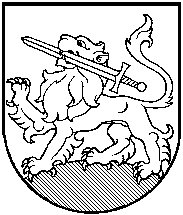 